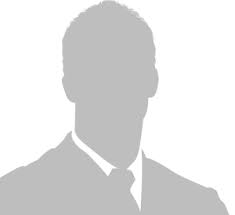 Paste your Photograph Here 
Title: Emergency preparedness for the release of radionuclide from a hypothetical accident of a nuclear power plant in Korea
                                            Name: xxxxxxxx
                                      University of Virginia, USAThe Lagrangian Particle Dispersion Model (LPDM) with the UM-LDAPS meteorological model in the horizontal grid scale of 1.5 Ⅹ 1.5 km2 centered the power plant site has been employed to archive radionuclide(137Cs) dispersion data base for the emergency responses at the early stage of the hypothetical accidental releases of radionuclide from the Uljin nuclear power plant in Korea. The data base includes 72 synoptic time-scale cases in a year. Each case has the spatial distributions of the hourly mean surface concentration, column integrated concentration and the hourly total deposition (wet+dry) of radionuclide in the model domain simulated by LPDM by releasing a Lagrangian particle per minute for 5 consecutive days at the site. The worst synoptic time-scale case (the highest surface concentration occurring case in the model domain) among 72 cases is chosen to be performed the LPDM model with the time dependent emission rate of the Fukushima nuclear power plant accident for the first 5 days for the provision of the required information for emergency responses including the affected areas, the moment of arrival of potential plume at critical locations, health effect, protective action guides at the early stage of the accident to assist emergency response managers in taking action to protect the public and environment. (Up to 250 words)BiographyXXXX has completed his PhD at the age of 25 years from Warsaw University of Technology and postdoctoral studies from Stanford University. He is the director of XXXX. He has published more than 25 papers in reputed journals and has been serving as an editorial board member of repute. (Up to 100 words)E mail 1:E mail 2:Phone:Track:
Oral/Poster: 